СодержаниеВведение	31 Теоретико-методологические основы предпринимательства в экономике	51.1 Эволюция взглядов на теорию предпринимательства	51.2 Сущность, виды, критерии и значение предпринимательства	112 Анализ динамики состояния и проблем развития предпринимательства в      РФ	152.1 Анализ показателей развития предпринимательства в экономике      России	152.2 Анализ проблем развития российского предпринимательства	223 Тенденции и перспективы развития предпринимательства в России	283.1 Государственная поддержка развития предпринимательства в России в условиях санкций	283.2 Эффективность развития предпринимательства	33Заключение	37Список использованных источников	39ВведениеАктуальность темы исследования обусловливает мировой опыт, который доказывает, что предпринимательская деятельность является основой экономики любого государства и для ее развития необходимо преодоление ряда проблем. Для стабильного экономического развития страны предпринимательство просто необходимо.В настоящее время современное российское общество переживает чрезвычайно сильный кризис, отражающийся в экономике, политике и иных сферах жизни общества. Одно из основных направлений экономических реформ, которые способствуют формированию конкуренции в рыночной среде, заполнению потребительского рынка услугами и товарами, формированию новых рабочих мест, формированию широкого круга собственников представляется в развитии  производства.Хозяйственная практика в сфере предпринимательской деятельности находится в зависимости от углубляющейся специализации в производстве и деления по категориям услуг и товаров. Экономическая гибкость, маневренность в принятии решений, мобильность в плане перемещения по территории делает бизнес в малых формах необходимым в современном, постиндустриальном обществе. Однако до настоящего времени в нашей стране формы малого бизнеса еще не стали стратегическим параметром социально-экономического развития, несмотря на его огромные возможности. Целью исследования является анализ роли предпринимательства в экономике страны. Задачами данной работы являются:1. Исследовать  эволюцию взглядов на теорию предпринимательства.2. Рассмотреть сущность, виды, критерии и значение предпринимательства.3. Провести анализ показателей развития предпринимательства в экономике России.4. Проанализировать проблемы развития российского предпринимательства.5. Определить государственную поддержку развития предпринимательства в России в условиях санкций.6. Выявить эффективность развития предпринимательства.Объект исследования: предпринимательство как сфера экономики.Предмет исследования: влияние предпринимательства на развитие экономики страны.Информационная база исследования включает нормативно-правовые акты, статистические материалы, труды ведущих отечественных и зарубежных авторов, посвященные теме исследования, статьи, опубликованные в периодических изданиях, а также Интернет-ресурсы.Научная новизна исследования состоит в обосновании результатов теоретических и методологических подходов к анализу роли предпринимательства в экономике страны и выявлении эффективности развития предпринимательства.Методологической базой исследования является совокупность общих и специально-научных методов познания. Основу исследования составляют: библиографический анализ литературы, синтез, дедукция, индукция, конкретизация, классификация, диалектический, абстрактно-логический, аналитический, системный, структурный, функциональный, сравнительный, комплексно-факторный, статистический, ретроспективный методы. Структура работы состоит из введения,  трех глав, заключения и списка использованных источников. 1 Теоретико-методологические основы предпринимательства в экономике1.1 Эволюция взглядов на теорию предпринимательстваПредпринимательская деятельность известна с древних времён. Особенно значительный интерес возникает при рассмотрении истории предпринимательства в широком смысле слова. Как социально-экономический феномен предпринимательство прошло значительный исторический путь развития. Однако в качестве особой (специализированной) области научного знания оно до настоящего времени находится в стадии систематизации: отсутствие единообразия в названии теории, отсутствие четкой формулировки базовых понятий, смешение терминов «предпринимательство» и «бизнес». Различные теоретические подходы к основам предпринимательства в историческом контексте по-разному описывают пути его развития и становления.Понятие «предпринимательство» имеет свою историю. Отношение к феномену предпринимательства можно встретить еще в трудах древнегреческих философов и ученых. В частности, Аристотель (384-322 гг. до н.э.) считал неприемлемыми мотивы деятельности предпринимателей, которые заключались в их в стремлении к наживе. В этом, по его мнению, кроется причина разрушения естественного общественного уклада.С точки зрения римских юристов, под предпринимательством понималось занятие, дело, деятельность, особенно коммерческая, а предпринимателем считался арендатор, человек, ведущий общественное строительство[17]. В средние века понятие «предприниматель» употреблялось в нескольких смыслах. Прежде всего, к ним относили людей, занимавшихся внешней торговлей.Английский философ Т. Гоббс увязывал предпринимательство и труд человека с позиций внимания к ним со стороны государства. Он отмечал, что необходимо поощрять различного рода промыслы, судоходство, земледелие, рыболовство и все отрасли промышленности.Эволюция научных взглядов на феномен предпринимательства отражена в таблице 1.Таблица 1 – Эволюция научных взглядов на феномен предпринимательстваПродолжение таблицы 1Эволюция теории предпринимательства связана с зарождением такого направления экономической мысли как меркантилизм. В экономической теории у «истоков» понятия «предпринимательство» стояли Р. Кантильон, А. Смит, Ж.-Б. Сей, Й. Шумпетер и другие. На рубеже XVII-XVIII вв. границы понятия предпринимательства не были однозначно определены, а субъект хозяйствования являлся общественным институтом, который сам оказывает влияние на общество. В ранней экономической теории понятие «предприниматель» долгое время являлось узконаправленным, определяя и выделяя один или несколько ключевых характерных черт деятельности и способностей человека, как правило, связанных с продажей товара (Ричард Кантильон, Макс Вебер, Анн Робер Жак Тюрго и др.)[21].В XVII веке предпринимателем стали называть человека, заключившего с государством контракт на выполнение работ или на поставку определенной продукции. Но впервые экономическое определение слова «предприниматель» появилось во Всеобщем словаре коммерции, изданном в Париже в 1723 году. Под ним понимался человек, который брал на себя обязательство по производству или строительству объекта.В качестве научного термина понятие «предприниматель» появилось в работах известного английского экономиста начала XVIII в. Р. Кантильона. В его понимании предприниматель – это в первую очередь человек, который действует в условиях риска. Все категории работников, относимые им к предпринимателям (торговцы, фермеры, ремесленники), действуют в условиях риска, поскольку они покупают по известной цене, а продают по цене, заранее неизвестной. Р. Кантильон давал следующее определение предпринимателям: это люди с нефиксированными доходами, которые платят известные издержки производства, но зарабатывают неопределенные доходы.Значительный вклад в разработку теории предпринимательства внес А. Смит. В классическом произведении «Исследование о природе и причинах богатства народов» (1776) он анализировал важнейшие проблемы развития экономики, считая, что экономика – это система, в которой действуют объективные экономические законы, поддающиеся познанию. Важное значение имеет учение Смита о разделении труда, о трудовой теории стоимости, о личном интересе индивидуумов. А. Смит считал, что труд есть истинный источник богатства. Он разработал теорию о роли рынка в развитии народного хозяйства, утверждал, что размещение капитала в своей стране наиболее благоприятно для национального благополучия, особенно при капитализации прибыли в отрасли материального производства[4].Важный вклад в развитие теорий предпринимательства внес выдающийся французский экономист Жан-Батист Сэй. В своих трудах «Трактат политической экономии» (1803 г.) и «Полный курс политической экономии» (1828 г.) Ж.-Б. Сэй изложил теорию производства и распределения, отводящую важную роль предпринимателю. Главную функцию предпринимательства он видел в координации факторов производства: земли, капитала и человеческого фактора, включающего не только труд, но и научные знания, необходимые для организации производственного процесса. Выполнение этих функций связано с определенной долей риска, хотя Ж.-Б. Сэй явно и не подчеркивал его значение. С конца 90-х гг. XIX в. А. Маршалл хорошо видел связь предпринимательства с нововведениями. Он отмечал, что предпринимателя или изобретателя часто представляют так, будто они, внедряя новшество или изобретение, сразу же меняют экономический порядок. По его мнению, в действительности они своим новшеством не создают новый порядок, а ускоряют процессы, уже созревающие в обществе.Проблему соотношения крупного и мелкого производства А. Маршалл связывает с особенностями динамики предельной производительности предпринимательства как фактора производства. Взаимодействие между крупным и мелким бизнесом связывается с тем, что «крупный предприниматель замещает небольшую часть собственного труда и большую долю труда наемных работников трудом мелкого предпринимателя». Преимущества мелких предприятий почти уравновешиваются с преимуществами крупных, экономящих на масштабе производства[27]. С развитием неоклассического направления в экономической теории меняется понимание рынка – от простого обмена продуктами к «агрегированной совокупности индивидуальных обменов со встроенным механизмом саморегуляции». Идеализация неоклассиками свободной конкуренции и недооценка роли государства оказали определенное воздействие на концепции предпринимательства – усилился акцент на микроуровне, а макросреда воспринималась «как нечто объективно присутствующее, но изначально заданное и не изменяющееся с течением времени».В ХХ веке выработался новый подход к предпринимателю. Он рассматривался как субъект поиска и реализации новых идей [23].Создателем теории предпринимателя-новатора был выдающийся экономист Й. Шумпетер. По его мнению, основными двигателями процессов производства, обмена, распределения в условиях рыночной экономики являются предприятия и предприниматели.По Шумпетеру, предприятие – это действие, которое надо осуществить, а предприниматель – агент, по-новому сочетающий факторы производства и реализующий это сочетание. Предприниматель, соединяя и комбинируя факторы производства, ищет новые формы организации. Тот, кто раньше других использует нововведения, тот и получает прибыль. Прибыль, как кредит и процент, – категория, которая возникает и исчезает. Когда нововведения распространяются, то производственные затраты выравниваются, и прибыль исчезает.Попытку синтезировать основанную на неисчислимом риске теорию предпринимательства с маржиналистским подходом предпринял американский экономист Ф.Х. Найт. В своей книге «Риск, неопределенность и прибыль» он развил различие между исчисляемым и неисчисляемым риском. При этом исчисляемый риск он назвал собственно риском, а неисчисляемый риск – неопределенностью. По Ф.Х. Найту, для капиталистического предприятия неопределенность существует в двух областях: в области производства и в области потребностей будущих покупателей.Вторая половина XX в. – это период развития в большинстве западных стран практического цивилизованного предпринимательства. В то же время к этой актуальной проблеме обращаются видные ученые, учитывая, что в развитой рыночной экономике именно предпринимательские организации (фирмы, компании) являются наряду с домохозяйствами и государством важнейшими хозяйствующими субъектами [11].В последние десятилетия XX в. ученые самых разных профессий (экономисты, философы, психологи, социологи и др.) серьезное внимание уделяли развитию теории предпринимательства, его сущностным характеристикам, роли в экономическом развитии стран. Серьезным исследованиям подвергались личностные характеристики предпринимателей, постоянно добивающихся успехов в своем бизнесе, разрабатывались практические рекомендации по осуществлению предпринимательских проектов. Проводились международные конференции, широко развивалось предпринимательское образование, во многих странах все больше усиливалась роль государства в поддержке предпринимательства, особенно малого [18].В современном понимании предпринимательство представляет собой особый вид экономической активности, под которой иногда понимается целесообразная деятельность, направленная на извлечение прибыли и основанная на самостоятельной инициативе, ответственности и инновационной идее.С организационно-экономической точки зрения, предпринимательство можно определить как деятельность собственника или уполномоченного им лица, направленную на организацию производства товаров (услуг) для получения прибыли с извлечением социального эффекта.Согласно данному определению предпринимательства, собственник и предприниматель не обязательно должны быть одним и тем же лицом. Как правило, в малом бизнесе так и есть. В крупном бизнесе распространено предпринимательство по контракту, а также на основе траста (доверия), т.е. договора на осуществление сделок собственника с предпринимателем.Таким образом, содержание понятия «предпринимательство» трансформировалось по мере эволюции, данное развитие зависит от изменения уровня развития производительных сил, отношений собственности, научно-технического прогресса, развития рыночных отношений и т.д.1.2 Сущность, виды, критерии и значение предпринимательстваПредпринимательство является составной частью развитой экономики. Оно выполняет ряд задач, которые позволяют ей гармонично развиваться. С.И. Коновалова дает следующее определение: «предпринимательство – это совокупность предприятий, которые занимаются коммерческой и хозяйственной деятельностью» [17].В свою очередь, А.А. Абрамова в своей книге «Управление малым бизнесом» пишет, что «предпринимательство – это хозяйственная деятельность, осуществляемая субъектами рыночной экономики при определенных, установленных законами, критериях (показателях), конституирующих сущность этого понятия» [1].В России законодательно установлено понятие предпринимательства, к которому в соответствии со статьей 4 Федерального закона от 24.07.2007 № 209-ФЗ «О развитии малого и среднего предпринимательства в Российской Федерации» [26] относятся:– зарегистрированные в установленном порядке граждане (в качестве индивидуальных предпринимателей (ИП) или в качестве глав фермерских хозяйств);– зарегистрированные в установленном порядке потребительские кооперативы и коммерческие организации [39].Традиционно выделяют три основных вида предпринимательской деятельности: производственная, коммерческая и финансовая. Каждый из них подразделяется на некоторые подвиды, исходя из их функционального назначения деловой направленности – производство товаров, предоставление услуг и т.д.Однако некоторые авторы предлагают и другую классификацию, которая включает следующие виды предпринимательства: – производственное;– коммерческо-торговое;– финансово-кредитное;– посредническое;– страховое [33].Разделение на критерии малого, среднего и крупного бизнеса проводится по двум  критериям: количеству работников и получаемому доходу (таблица 2).Таблица 2 – Критерии, характеризующие субъекты предпринимательской деятельностиБольшей государственной поддержкой пользуется именно малый бизнес, а не средний и крупный. Лимит годовой выручки от реализации товаров и услуг для малых предприятий в 2016 г. увеличился с 400 до 800 млн рублей, а для микропредприятий – с 60 до 120 млн рублей.Индивидуальное предпринимательство представляет собой одну из форм малого бизнеса, действия которого осуществляет физическое лицо, зарегистрированное в установленном законом порядке. Другой вид организации малого бизнеса – производственный или отраслевой кооператив, который организован путем внесения паев участников. Его участники несут субсидиарную ответственность за деятельность и имущество кооператива.Бизнес позволяет выражать людям свой творческий потенциал и одновременно с этим зарабатывать на жизнь. Снижается уровень безработицы и повышается уровень занятости населения, товарная масса на рынке растёт, количество рыночных услуг также увеличивается, расширяется ассортимент. Малый бизнес способен быстро окупаться и создавать на рынке здоровую конкуренцию, приносить дух предпринимательства, тем самым дополнительно стимулировать прочих продавцов на рынке. Малые предприятия способны эффективнее противодействовать монополизму, благодаря чему на рынке появляется многообразие форм собственности. На рынке также активизируется инвестиционная деятельность, и начинается активный перелив финансовых средств в сферу малого бизнеса [37].Бизнес представляет, на сегодняшний день, наиболее многочисленную категорию деятельности, которая, благодаря своей многочисленности, определяет социально-экономический и, в некоторой мере, даже политический уровень развития государства. По сути, мелкие собственники в обществе являются как производителями товаров и услуг, так и их же потребителями. Учитывая, что размеры предприятий малого бизнеса невелики, и их технологическая, производственная и управленческая структура является более гибкой, чем у предприятий среднего бизнеса, малые предприниматели «более чутко реагируют на изменяющуюся конъюнктуру рынка и быстрее приспосабливаются к его условиям» [25]. Развитие предпринимательства создает новые рабочие места, в связи, с чем увеличивается уровень занятости населения, и, как следствие, доходы населения. При увеличении доходов у населения увеличивается и спрос на товары и услуги, а это ведет к еще большему развитию производства в сфере предпринимательства. Данный круговорот способствует тому, что происходит развитие инфраструктуры региона, увеличиваются показатели социально-экономического развития и уровень жизни населения.Таким образом, предпринимательство необходимо рассматривать как социально-экономический институт, который отличается особенностями ведения хозяйственной деятельности, обусловленной спецификой исполнения производственных, организационных и управленческих функций в условиях относительной ограниченности ресурсов. 2 Анализ динамики состояния и проблем развития предпринимательства в РФ2.1 Анализ показателей развития предпринимательства в экономике РоссииНа современном этапе развития Российской Федерации предпринимательство стало неотъемлемой частью функционирования общества.Предпринимательство является легальной формой экономической деятельности, осуществляемой с целью получения прибыли от использования его материальной и/или нематериальной собственности.Развитие сферы предпринимательства способствует решению многих социально-экономических проблем – создание среднего класса, снижение безработицы, формирование рациональной структуры экономики, рост доходной части бюджетов всех уровней и др. Чем больше сектор гибких и подвижных предприятий, и чем выше количество занятых в бизнесе, тем выше стабильность экономики.Согласно данным Единого реестра субъектов малого и среднего предпринимательства на 01.08.2016 года в России зарегистрировано почти 3 млн индивидуальных предпринимателей и 2,5 млн юридических лиц, осуществляющих предпринимательскую деятельность (таблица 3). Таблица 3 – Основные показатели деятельности субъектов малого и среднего предпринимательства по состоянию на 2016 г. [35]Продолжение таблицы 3Согласно представленным в таблице данным, на территории Российской Федерации в 2016 г. было зарегистрировано более 5,5 млн субъектов предпринимательской деятельности. При этом следует отметить, что индивидуальных предпринимателей, осуществляющих свою деятельность в форме микропредприятий, насчитывается 2,900,085Региональная численность субъектов предпринимательской деятельности отражена на рисунке 1.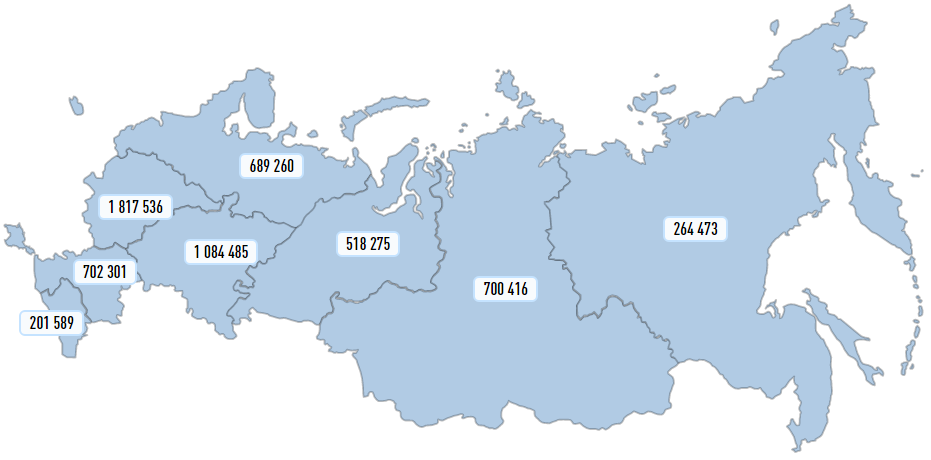 Рисунок 1 – Региональная численность субъектов предпринимательской деятельности на 2017 год [28]Треть всех зарегистрированных субъектов предпринимательской деятельности приходится на Центральный федеральный округ. Количество крупных и средних предприятий и организаций в Российской Федерации представлено на рисунке 2.Рисунок 2 – Количество крупных и средних предприятий и организаций в Российской Федерации на 2016 г.Наибольшее число субъектов предпринимательства в Российской Федерации зарегистрировано в Центральном Федеральном округе – 1 636 987, на последнем месте располагается Крымский Федеральный округ – 101 379.Таким образом, регионы за пределами Центрального федерального округа, несмотря на все пропагандистские усилия государства, так и не стали привлекательными для бизнеса.Основные показатели деятельности субъектов среднего и крупного предпринимательства отражены в таблице 4.Таблица 4 – Основные показатели деятельности субъектов среднего и крупного предпринимательства [42]В России наблюдается отрицательная динамика по количеству крупных и средних предприятий с 25,2 тыс. в 2012 г. до 13,7 тыс. в 2016 г. Вместе с тем среднесписочная численность персонала на данных предприятиях снизилась с 2426,7 тыс. человек в 2012 г. до 1585,8 тыс. человек в 2016 г.Оборот предприятий показывает отрицательную динамику, в 2016 г. оборот составил 5027,8 млрд руб.Графически количество крупных и средних предприятий и организаций представлено на рисунке 3.Рисунок 3 – Количество крупных и средних предприятий и организаций в Российской Федерации [41]В Российской Федерации крупный и средний бизнес занимает главенствующее положение в экономике. На долю таких предприятий приходится примерно 80% валового внутреннего продукта.Основные показатели деятельности субъектов малого и среднего предпринимательства проанализированы в таблице 5.Таблица 5 – Основные показатели деятельности субъектов малого и среднего предпринимательства на 2016 г. [19]Согласно представленным в таблице данным, наибольшую группу в секторе МСП имеют индивидуальные предприниматели, доля которых составляет 53,3%. Следующей по численности группой являются микропредприятия, доля которых составляет 41,2%. Доля малых предприятий равна 5,2%.По состоянию на 2016 год, по данным Росстата, в Российской Федерации зарегистрировано и действует 4,5 млн субъектов малого предпринимательства, на которых занято более 18 млн человек, что составляет 25% от общего числа занятых в экономике [20].Основу сектора МСП по количеству хозяйствующих субъектов составляют ИП – 2,4 млн или 53,3% всех МСП и микропредприятия – 1,9 млн или 41% всех МСП. Малые предприятия составляют 5,2%, а средние – 0,3% от общего количества субъектов МСП.Если рассматривать обороты субъектов МСП, то можно заметить, что наибольшая доля приходится на малые предприятия, в то время как доля оборотов индивидуальных предпринимателей лишь на втором месте. Лидируют малые предприятия по среднесписочной численности работников со значением 6 358,4 тыс. чел., при занятых в деятельности индивидуальных предпринимателей – 5 645,7 тыс. чел.Предприятия малого и среднего бизнеса обеспечивают работой пока лишь 16,8 миллионов россиян, то есть всего 25% людей, занятых в российской экономике. Доля экспорта малых предприятий в общем экспорте Российской Федерации составляет 0,4 %. В 2015 году наиболее успешно предприниматели смогли реализовать себя в следующих видах деятельности: оптовая и розничная торговля, ремонт; обрабатывающие производства; операции с недвижимым имуществом; сельское хозяйство; строительство (рисунок 4).Рисунок 4 – Отраслевая структура малого бизнеса в России (2016 г.) [35]Порядка 38,8% малого бизнеса приходится в России на оптовую и розничную торговлю, 20,4% на операции с недвижимым имуществом, на промышленное производство приходится 9,5%, на сферу строительства – 11,8%, в транспортной и в сфере связи задействовано около 6,8%. Прочим сферам отдали предпочтение 8,7% малых предприятий. Следует отметит, что в настоящее время большинство представителей малого бизнеса выступают посредником между производителем и потребителями. Основная часть предприятий малого бизнеса сосредоточена в сфере быстрого оборота вложенного капитала и не участвует в более затратных и долгосрочных научных разработках, что снижает значительно ее инновационный потенциал.Отраслевая структура среднего и крупного предпринимательства в России (2016 г.) исследована на рисунке 5.Рисунок 5 – Отраслевая структура среднего и крупного предпринимательства в России (2016 г.) [35]26,6% среднего и крупного предпринимательства приходится в Российской Федерации на торговую сферу; на втором месте находятся обрабатывающие производства – 24,6; сельское хозяйство, охота и лесное хозяйство занимают 16,5%; в сфере строительства зарегистрировано 11,0% предприятий; 9,4% приходится на операции с недвижимостью; другим вида деятельности отдали предпочтение 5,6%  предприятий.Оценка вклада малых предприятий в ВВП России показана на рисунке 6.Рисунок 6 – Вклад малых предприятий в ВВП России [41]Вклад малых предприятий в ВВП страны с 2014 г. увеличился. В 2016 г. он составляет 13,8%.Производительность труда на малых предприятиях в 1,5-3 раза выше, чем на крупных, на их долю приходится 26% оборота розничной торговли, 51% оборота оптовой торговли и 28% объема подрядных работ. Следует, однако, отметить, что, вклад малых предприятий в России во внутренний валовой продукт не превышает 14%, а удельный вес в производстве промышленной продукции находится на уровне 4%. При этом доля работающих на малых предприятиях в общей численности занятых колеблется на уровне около 12%.В период спада интенсивности развития современной экономики России значительно повышается роль предпринимательства. Именно предпринимательство играет роль своеобразной «подушки безопасности» для экономики страны, поддерживая производство товаров и услуг, необходимых для населения. Значительный шанс малый и средний бизнес получает в последнее время вследствие диверсификации потребительского спроса. В итоге наряду с массовым производством и мегарынками формируется множество индивидуализированных рынков, которые обслуживаются бизнесом малых и средних форм.2.2 Анализ проблем развития российского предпринимательстваВ последнее время в России проблемы предпринимательства все больше привлекают внимание практиков и ученых. Эффективная работа рынка возможна только тогда, когда в экономике будет действовать большое число предпринимательских структур. Формирование благоприятных условий для развития предпринимательства дает получение дохода населению, а государству и регионам – налоги. Предпринимательство занимает наиболее распространенное место в экономической деятельности страны. Эта деятельность влияет не только на рост экономики в целом и развитие научно-технического прогресса, но в немалой степени помогает с решением социальных проблем государства. Предприятия различаются не только составом участников, формами собственности, но и объемами продукции, которую выпускают [24].Детализированный анализ нынешнего положения дел в области малого предпринимательства способствует выделению несколько категорий проблем развития субъектов бизнеса в РФ: 1) организационно-правовые; 2) нестабильность внешней деловой среды;3) информационные; 4) материально-финансовые;5) безопасность [9].Темп роста развития малого и среднего бизнеса остается медленным. Вклад данного сектора экономики в ВВП не превышает 22 %, и его необходимо улучшить созданием благоприятной деловой среды. Одним из главных факторов, которые препятствуют эффективному и планомерному развитию в России сферы предпринимательства, является состояние среды в рамках макроэкономики, для которой характерно высокий уровень инфляции, с высоким налоговым бременем, большой вероятностью и нестабильностью проявления кризисных элементов. Вместе с проводимой в данной сфере национальной экономики государственной политикой, носящей декларативный характер, макросреда чаще приводит множество организаций к состоянию, близкому к банкротству. Сегодня существует круг общих проблем, наиболее характерных для сферы предпринимательства, в первую очередь это: инвестиционные ограничения, дефицит первоначального капитала и оборотных средств; ограниченный сбыт продукции ввиду низкого платежеспособного спроса населения. Серьезной проблемой, тормозящей развитие предпринимательства, является отсутствие комплексной правовой системы, прежде всего, на федеральном уровне, учитывающей интересы малого бизнеса. На развитии бизнеса продолжает сказываться и высокая стоимость аренды нежилых помещений, несовершенство действующей административно-разрешительной и контрольной практики в отношении малого предпринимательства. Более того, эти негативные моменты затрудняют продолжение эффективной деятельности и вынуждают направлять основные усилия не на расширение производства, а на борьбу за выживание. Существуют проблемы, которые связаны с группой правовых вопросов и нехваткой материально-финансовой поддержки и обеспечения субъектов предпринимательства, а именно: – проблемы в получении субъектами предпринимательства кредитов и ссуд; – малый объем государственной финансовой поддержки бизнеса;– недостаточно развитая система микрофинансирования; – отсутствие понимания необходимости развития и применения различных схем лизинга в качестве способа финансирования инвестиционных проектов предпринимательства [40].Среди специфических факторов, влияющих на деятельность среднего предпринимательства, и проявившихся в условиях кризиса, выделяют:– резкое сокращение доступа к дополнительным финансовым возможностям и возможностям для инвестирования;– необходимо обратить внимание на высокую зависимость среднего бизнеса от внутреннего спроса; – кризисные явления увеличили риск приостановки деятельности и даже распада инфраструктуры поддержки средних предприятий; – кризисные явления спровоцировали увеличение теневой деятельности представителей среднего предпринимательства [2]. В настоящее время, помимо большого числа конкурентов, проникновению среднего бизнеса на отраслевые и региональные рынки объективно препятствуют искусственные барьеры, связанные с бизнес-интересами администраций всех уровней, правоохранительных органов, активностью криминальных группировок или же иными внеэкономическими обстоятельствами. Для оптимального ведения бизнеса и его функционирования необходимы определенные условия, обеспечивающие экономическую и социальную стабильность, открытость и равновесность рынка, экономическую свободу главных звеньев любой отрасли экономики – производителей и потребителей. В списке негативных факторов, оказывающих отрицательное влияние на развитие бизнеса, существует проблема с доступом к кредитам или другим формам заемного финансирования (23,5%) как наиболее значимая, в сравнении с прошлым годом популярность этого варианта выросла более чем в 2 раза. Высокий уровень налогов, напротив, переместился за год в списке проблем со 2 на 3 позицию, потеряв в популярности почти в 1,5 раза [15].Исследования, мониторинг рынка позволили систематизировать ключевые проблемы и факторы, тормозящие развитие предпринимательства.Существующая налоговая нагрузка является препятствием для развития бизнеса. Уплата налогов и страховых взносов и изъятие этих средств из оборота с учетом проблемы доступа к внешнему финансированию и снижению спроса на товары и услуги еще больше обеспечивает неустойчивое функционирование бизнеса.В числе главных проблем – нахождение рынков сбыта. Проблема со спросом на продукцию и услуги отмечается как наиболее значимый фактор.В экономической сфере значительно сокращаются инвестиции, наряду с активным оттоком капитала. С учетом экономической ситуации существуют проблемы, связанные с кредитованием малого и среднего бизнеса. Банки отказываются сотрудничать с малым бизнесом, из-за риска невозврата, взыскание долгов по заемным средствам не представляется возможным. Из-за действующих ограничений со стороны Банка России и увеличения ключевой ставки по кредитам, кредитные организации ограничены в своих возможностях. Ограниченный доступ к финансированию затрудняет получение заемных средств на капитальные и текущие расходы. Сложно получить долгосрочные кредиты и с отсрочкой на развитие. Подорожание импортного оборудования, необходимого для модернизации устаревшего основного фонда, увеличивают расходы бизнеса, растут цены на энергоносители, бензин, постоянные изменения страховых пенсионных взносов, ослабление национальной валюты, снижение спроса на российские энергоносители, курсы валют по отношению к рублю продолжают рост, цена на нефть остается низкой – все эти факторы сдерживают развитие бизнеса [5]. Показатели неудач предпринимательства высоки, так как на него оказывают влияние такие факторы как:– трудности в обеспечении финансами, так как мелким бизнесменам сложнее, чем крупным компаниям, получить долгосрочные кредиты, поскольку в малом предпринимательстве присутствует больший уровень риска, чем это наблюдается у крупных компаний;– относительно небольшой «запас прочности» способствует тому, что малый бизнес более чувствителен к экономическим изменениям – инфляции, росту цен, увеличению налогов и др.;– ответственность в единственном лице предпринимателя за свой бизнес, когда просчеты или изменения рынка отражаются не только на бизнесе, но и на жизненном уровне самого предпринимателя; – деятельность предпринимателя связана с нервно-психическим переутомлением, поскольку рабочий день бизнесмена не ограничен временными рамками, а нерегулярный доход ограничивает возможности привлечения сторонних средств в свой бизнес и привлечения трудовых ресурсов [10].Проблемой является и низкая доступность земельных участков и недвижимости. Сегодня каждый второй производственный бизнес сталкивается с трудностями в ходе покупки или аренды земельных участков и производственных помещений. Кроме того, существуют значительные сложности в подключении к объектам энергетической инфраструктуры.Кризисное состояние российской экономики приводит к снижению деловой активности, ухудшению качества жизни, увеличению уровня безработицы уменьшению прибыли и снижению спроса на товар. С другой стороны, снижение уровня доходов населения привело к переориентации на более дешевые виды товаров, которые осуществляют субъекты малого бизнеса. Безработица означает высвобождение рабочей силы, освобождение ресурсов в отношении физических лиц, которым необходимы денежные средства. В данном случае, если государство поможет им начать ведение собственного бизнеса, то оно сможет увеличить свои доходы посредствам увеличения налогооблагаемой базы и улучшить социально-экономические показатели в стране. Вместе с тем государством проводится политика импортозамещения, появляется необходимость всё в большем количестве продукции, производимой отечественными компаниями.Следует отметить, что действующая в России налоговая система направлена на выполнение плановых заданий, устанавливаемых государством, суть которой сводится к большему собиранию налогов в бюджет. Это в свою очередь приводит к негативным последствиям, так как в погоне за выполнением планов налоговые органы переходят черту. В практике деятельности налогоплательщиков появились случаи, когда налоговые органы за малейшие неточности в налоговых декларациях могут выставить значительные суммы штрафных санкций. Это тормозит любые стимулы и мотивацию к открытию и развитию собственного бизнеса для предпринимателя.Предприниматели боятся открывать или расширять свой бизнес, поскольку банковское кредитование остается одним из основных источников получения средств, однако размер ставки по коммерческим кредитам является высокой. В этой связи субъектам малого бизнеса необходима финансовая поддержка со стороны государства [8].Из-за постоянно изменяющейся финансовой обстановки в хозяйстве, деятельность бизнеса напрямую зависит от мер, принимаемых государством и вносящихся изменений в государственную политику. Для минимизации всех этих негативных факторов, государству необходимо разработать эффективную финансовую политику, ­ определить основные формы и методы поддержки, установленные на законодательном уровне.Вопрос устойчивого развития малого и среднего бизнеса приобретает особую экономическую и социальную значимость. В Послании Федеральному Собранию Президент РФ отметил свободу предпринимательства, как важнейший экономический и общественно значимый вопрос. Малый бизнес способен заполнить те ниши в своей деятельности, которые пустовали до определенного момента. Трудности заключаются в неустойчивом балансировании на рынке [7]. Правительство Российской Федерации в течение нескольких лет запускает Программы поддержки малого и среднего бизнеса, но, несмотря на усилия государства, доля участия в ВВП мала для такой огромной страны. В России в настоящее время уровень развития бизнеса явно не соответствует ни сегодняшним потребностям экономики страны, ни завтрашним требованиям глобализирующегося мирового рынка. На современном этапе развития рыночных отношений в России приоритетной задачей государства является в первую очередь решение вопросов по развитию предпринимательства. Несмотря на то, что правительство РФ прилагает все возможные на сегодняшний день усилия для поддержки и развития бизнеса в стране, этого недостаточно для полного его функционирования. Необходимо отметить, что путем поддержки предпринимательства государство решает ключевые проблемы повышения качества жизни населения и увеличения граждан, которых можно отнести к среднему классу, а также обеспечивает пополнение бюджета в первую очередь на уровне муниципальных образований, где крупный бизнес, как правило, не зарегистрирован. Кроме того, бизнес позволяет повысить уровень социальной ответственности предприятий, экономической инициативы и осведомленности граждан в силу того, что он в максимальной степени ориентирован на нужды общества.Таким образом, в России в настоящее время уровень развития предпринимательства не соответствует современным потребностям экономики. Имеющийся потенциал предпринимательства реализуется лишь частично, а его развитию препятствуют многочисленные проблемы, от решения которых зависит не только судьба малого и среднего бизнеса, но и рыночных реформ в целом.3 Тенденции и перспективы развития предпринимательства в России3.1 Государственная поддержка развития предпринимательства в России в условиях санкцийРоссийское государство и общество заинтересованы в поддержке развития предпринимательства. Исходя из полномочий органов государственной власти (федеральных, региональных, местного самоуправления) осуществляется взаимодействие нормативно-правового регулирования развития малого бизнеса с целью поддержки его эффективного функционирования.Малая обеспеченность ресурсами заставляет государство идти в направлении поддержки бизнеса в следующих категориях:– поддержка финансового характера (разработка государственных программ, которые обеспечивают льготное кредитование бизнесменов, субсидий, налоговых и амортизационных льгот и т.д.);– поддержка материально-технической базы (множество форм предоставления технологий и оборудования в аренду бизнесу, создание технопарков и т.д.);– поддержка в информационном и консультативном плане (доступ к техническим библиотечным системам, базам данных, оказание услуг в области консультаций и права, особенно по вопросам создания, управления, налогообложения, и т.д.);– формирование рыночной инфраструктуры (местных ярмарок, рынков технической оснащенности и технологий для фирм, рынков сбыта и т.д.) [14].Основная задача государственной политики в рассматриваемой сфере – финансовое обеспечение федеральной политики в области государственной поддержки бизнеса в Российской Федерации и формирование эффективно действующего финансового инструмента для реализации государственной поддержки. Для исполнения этой задачи в России реализуются основные направления деятельности, к которым относятся следующие:1. Выработка финансовой стратегии в отношении привлечения российского и международного банковского капитала, или же других организаций кредитно-финансового направления под государственные гарантии Правительства РФ для обеспечения развития  бизнеса.2. Содействие в формировании льготной налоговой системы для работающих в сфере предпринимательства.3. Создание эффективной системы лизинга как одной из наиболее рациональных возможностей создания и развития производственного базиса предпринимательства.4. Содействие в развитии внешнеэкономической активности субъектов  бизнеса.5. Подготовка и профильная переподготовка кадрового резерва специально для работы в условиях предпринимательства.6. Создание условий для развития бизнеса путем создания благоприятной инфраструктуры.7. Обеспечение деятельности предпринимательства в информационном и нормативно-правовом поле [29].Также к видам поддержки бизнеса относится ряд государственных льгот. Эти меры считаются менее коррумпированными и более прозрачными, кроме того их объем не ограничен бюджетом. В соответствии с Налоговым кодексом РФ к  предприятиям могут применяться упрощенная система налогообложения, заменяющая такие налоги как:налог на прибыль;налог с продаж;налог на добавленную стоимость;единый социальный налог;налог на имущество [30].Все приведенные налоги заменяются единым налогом, исчисляемым по результатам хозяйственной деятельности субъекта на определенный налоговый период.В России, для поддержки и обеспечения условий конкурентоспособности  бизнеса разрабатываются программы государственной поддержки, которые подразумевают: денежные субсидии; обучение; стажировки; льготный лизинг; аутсорсинг; льготное/бесплатное участие в выставках и ярмарках; гранты и пр.Федеральные программы поддержки предпринимательства предусматривают меры поддержки, в том числе:1) оптимизация нормативно-правовых основ государственного регулирования предпринимательства;2) совершенствование системы налогообложения предпринимательства;3) развитие системы финансово-кредитной поддержки предпринимательства;4) совершенствование механизмов использования государственного и муниципального имущества для развития предпринимательства;5) совершенствование информационной поддержки;6) укрепление и развитие системы подготовки кадров для предпринимательства;7) активная антимонопольная политика;8) совершенствование деятельности органов государственной поддержки предпринимательства [36].На финансирование государственной поддержки российского малого и среднего предпринимательства ежегодно выделяются средства (рисунок 7).Рисунок 7 – Финансирование программы поддержки российского малого и среднего предпринимательства в 2012-2016 гг. [32]На всю программу поддержки российского малого и среднего предпринимательства в 2016 году выделено около 12,3 миллиардов рублей, тогда как в 2014 году данная сумма составляла более 21,6 миллиардов, а в 2015 –18,5 миллиардов рублей. Данные средства распределяются между всеми субъектами России (на основе проведенных конкурсных процедур).Количество регионов РФ, участвующих в поддержке предпринимательства, проанализировано на рисунке 8.Рисунок 8 – Количество регионов РФ, участвующих в поддержке предпринимательства [41]В 2016 год все регионы России начали помогать в развитии предпринимательства, на эти нужды в 2016 г. была выделена сумма в размере 10 млрд рублей.Государственное финансирование малого бизнеса в 2016 г. проанализировано на рисунке 9.Рисунок 9 – Государственное финансирование малого бизнеса, 2016 г.[32]Объем финансирования Программы в 2016 году составляет 12,3 млрд. рублей на поддержку предпринимательства, в том числе:– 10,2 млрд. рублей на предоставление прямых субсидий предпринимателям;– 1,66 млрд. рублей на софинансирование объектов капитального строительства.В настоящий момент программа реализуется в соответствии с постановлением Правительства Российской Федерации от 30 января 2014 года № 1605 «О предоставлении и распределении субсидий из федерального бюджета бюджетам субъектов РФ на государственную поддержку малого предпринимательства» и ежегодно издаваемыми приказами Минэкономразвития.Вслед за указом президента РФ от 5 июня о создании корпорации по развитию малого и среднего предпринимательства на базе АКГ был принят Закон № 156-ФЗ от 29 июня 2015 года с поправками в нормативные акты по вопросам развития малого и среднего предпринимательства. Основными задачами акционерного общества «Федеральная корпорация развития малого и среднего предпринимательства» являются:– расширение программ поддержки малых инновационных компаний, осуществляющих создание и внедрение инновационных продуктов;– расширение перечня мер поддержки средних компаний;– расширение мер поддержки в отношении лизинга для приобретения оборудования малыми и средними компаниями;– увеличение объемов грантовой поддержки;– увеличение капитализации инфраструктуры поддержки малого бизнеса: микрофинансирование, гарантийные фонды, фонды прямых инвестиций;– сохранение темпов поддержки экспорта продукции, произведенных предприятиями малого бизнеса;– формирование промышленных парков, технических парков, центров предпринимательства, кластерного развития, прототипирования, дизайна, коллективного доступа к оборудованию [3].Важным ресурсом для оказания финансовой поддержки предпринимательству являются средства банков с государственным участием в уставном капитале, такие как Сбербанк, Россельхозбанк, Российский банк развития, Всероссийский банк развития регионов [31]. Предприниматели ожидают четких, прозрачных правил игры. Уже ведется работа в направлении снижения бюрократизации министерств и ведомств, заставляющих предпринимателей тратить своё время и силы на решение формальностей: речь об отмене ряда (85) справок, а также о создании единых окон для бизнеса (МФЦ для бизнеса). Решение данного вопроса напрямую связано с ликвидацией коррупционных явлений.3.2 Эффективность развития предпринимательстваПоддержка нужна бизнесу любого масштаба, особенно сегодня в условиях затяжного кризиса, будь это малое предприятие или крупное. Другое дело, что есть принципиально разные формы поддержки. На старте бизнеса много неопределенностей, и поддерживать здесь нужно упрощением регуляторных процедур, снижением налоговой нагрузки, своевременными и профессиональными консультациями. Для развивающихся компаний, которые доказали свою состоятельность, более актуальна финансовая поддержка, и не на безвозмездной, а на возвратной основе.В 2017 году на бизнесе будут продолжать негативно сказываться макроэкономические факторы: уменьшение бюджетных трат, высокие ставки кредитов, которые бизнес понабрал за последние годы, общее уменьшение деловой активности и усиление налогового прессинга. Новым фактором риска будут возможные торговые войны между государствами и повышение процентных ставок со стороны ФРС, разрастание сепаратизма в Европе. Цена на нефть может рухнуть, спрос на наши ресурсы из-за возможных проблем китайской экономики уменьшится. Так как сырьевой сектор играет большую роль в мультипликации всей деловой активности в России [28].В таких условиях основополагающую поддержку способно оказать только государство, в виде кардинального разворота экономической, финансовой и налоговой политики в сторону производителя. С соответствующими мерами макроэкономического стимулирования инвестиционной активности и спроса, с запуском государственных программ поддержки и развития обновления инфраструктуры, которые потянут за собой все сектора и дадут точки роста бизнесу любого масштаба. Импортозамещение и протекционизм, защита внутреннего рынка категорически необходимы в свете грядущих масштабных трансформаций мировой экономики и распада глобального рынка на кластеры и макрорегионы. Государственная поддержка бизнеса актуальна в современной действительности, поскольку бизнес наиболее уязвим и в то же время способен к наиболее динамичному развитию. Бизнес содействует расширению занятости, а также увеличивает действенность рыночных механизмов, препятствуя проявлению монополизма. В 2017 году правительство нашей страны планирует пересмотреть условия кредитования предпринимательства. В частности, годовая процентная ставка по кредитам в банках будет установлена на уровне 10-11% годовых. Кроме того, активная поддержка Центрального банка страны позволит обеспечить рефинансирование проектов с минимальной ставкой 6,5%. Прогнозируется, что максимальный порог составит 11% [19].Поскольку в 2017 году на федеральные субсидии выделено гораздо меньше средств, регионы будут финансировать только наиболее приоритетные направления предпринимательской деятельности – сельское хозяйство, инновации, научно-технические разработки, производство товаров первой необходимости.Возлагаются большие надежды не только на подпитывание легальных предприятий, но и на выведение из «тени» незаконных коммерческих формирований. По данным Росстата, такие «нелегалы» составляют 20% от всех работающих на территории страны предприятий [38].К необходимым мерам для создания условий конкурентоспособного развития  бизнеса относятся:1) оптимизация и повышение эффективности механизмов поддержки, направленных на:– повышение конкурентоспособности субъектов предпринимательства;– развитие бизнеса в приоритетных для области отраслях экономики;– развитие предпринимательской деятельности в сельской местности;2) создание условий для активного участия бизнеса в импортозамещении;3) внедрение лучших практик, направленных на сбалансированное развитие предпринимательства на муниципальном уровне;4) вовлечение в предпринимательскую деятельность самозанятых граждан через развитие патентной системы налогообложения;5) создание условий для развития молодежного предпринимательства;6) расширение доступа к банковским кредитам свыше 10 млн руб. через возможность получения федеральных гарантий;7) упрощение процедуры подачи заявок на получение государственной поддержки посредством подачи в электронном виде через портал малого бизнеса [14].К середине 2017 года Федеральная корпорация по развитию малого и среднего предпринимательства (МСП) планирует запустить мобильное приложение в рамках развития уже существующего проекта бизнес-навигатора. Информационная система «Бизнес-навигатор малого и среднего предпринимательства» введена в действие в начале сентября этого года.Таким образом, для развития бизнеса в России является целесообразным внедрение следующих мероприятий:– продолжение развития программ поддержки малого предпринимательства в регионах РФ;– оптимизация кредитных банковских программ, которыми пользуются представители бизнеса;– увеличение роли электронных систем в администрировании налогов, что позволит уменьшить физический контакт налоговиков с налогоплательщиками и улучшит прозрачность налогового контроля;– усиление ответственности за использование теневых налоговых схем при ведении бизнеса и умышленной минимизации налоговых обязательств;– формирование отдельных бирж или секций для малых и средних предприятий;– пропаганда к нетерпимости к занятию незаконной предпринимательской деятельностью [16].С целью реализации мер поддержки предпринимательства необходимо предусмотреть формирование эффективных институтов рыночной инфраструктуры, товарного рынка и рынка ценных бумаг, инвестиционного и венчурного предпринимательства, информационной, консультационной и аудиторской деятельности, а также создание комплексной государственно-общественной системы поддержки малого предпринимательства, включая подготовку и переподготовку предпринимательских кадров, привлечение к этой сфере социально активных слоев населения. Государство должно оказывать своевременную поддержку предпринимательству путём предоставления кредитных ресурсов, создания соответствующей законодательной базы, поддержки приоритетных отраслей развития [36].При осуществлении государством всех разработанных мер поддержки малого предпринимательства к 2020 году в России в малом бизнесе число зарегистрированных индивидуальных предпринимателей увеличится, будет работать не менее 50 % населения, возрастет антимонопольный потенциал, решится проблема занятости населения и другие немаловажные социальные проблемы, уходящие далеко за пределы экономики.Итак, непростые экономические условия деятельности, а также существующие вопросы развития предпринимательства, выявили, что меры государственной финансовой поддержки бизнеса пока что не дают нужного эффекта. В связи с этим дальнейшее развитие и совершенствование всей структуры государственной финансовой поддержки бизнеса является необходимым и обязательным условием развития российской экономики. В настоящее время в России происходит формирование предпринимательской среды, государственная поддержка бизнеса в России становится всё более активной, но всё же, недостаточной для того, чтобы сформировать активную предпринимательскую среду. В данном направлении необходимы глобальные изменения со стороны государства.ЗаключениеВ настоящее время предпринимательство является наиболее массовой, динамичной и гибкой формой деловой жизни. Его развитие выступает важнейшим фактором, обеспечивающим стабильность рыночных отношений. В развитых государствах на долю продукции бизнеса приходится более половины валового национального продукта. Бизнес выступает основой формирования среднего класса, способствует снижению уровня безработицы и социальной дифференциации населения, сглаживанию противоречий между богатыми и бедными слоями общества. Все это свидетельствует о большой роли предпринимательства в рыночной экономике и обуславливает всемерное поощрение деятельности данного сектора большинством государств. Предпринимательство в России на сегодняшний день – важнейшая сфера экономики в целом, основные показатели которой имеют тенденцию к постоянному росту, способствуют снижению безработицы, обеспечению занятости, развитию конкуренции, увеличения налоговых поступлений в госбюджет, повышению жизненного уровня населения. Согласно данным Единого реестра субъектов малого и среднего предпринимательства на 01.08.2016 года в России зарегистрировано почти 3 млн индивидуальных предпринимателей и 2,5 млн юридических лиц, осуществляющих предпринимательскую деятельность.Наибольшую группу в секторе МСП имеют индивидуальные предприниматели, доля которых составляет 53,3%. Следующей по численности группой являются микропредприятия, доля которых составляет 41,2%. Доля малых предприятий равна 5,2%, а средние предприятия имеют лишь 0,3%. Однако если рассматривать обороты субъектов МСП, то можно заметить, что наибольшая доля приходится на малые предприятия, в то время как доля оборотов индивидуальных предпринимателей лишь на втором месте. Лидируют малые предприятия и по среднесписочной численности работников со значением 6 358,4 тыс. чел.Вклад малого и среднего предпринимательства в валовой внутренний продукт России находится на уровне 17-20 %, что в три раза ниже аналогичного показателя стран Евросоюза, США и Японии.Порядка 39% малого бизнеса приходится в России на торговую сферу, 20% на операции с недвижимостью, на промышленное производство приходится 10%, на сферу строительства – 12%, в транспортное и в сфере связи задействовано около 6%. Прочим сферам отдали предпочтение 13% малых предприятий. Практически треть всех зарегистрированных предприятий приходится на Центральный федеральный округ.Детализированный анализ нынешнего положения дел в области предпринимательства способствует выделению несколько категорий проблем развития субъектов бизнеса в РФ: 1) организационно-правовые; 2) нестабильность внешней деловой среды; 3) информационные; 4) материально-финансовые; 5) безопасность. Одним из основных факторов, которые препятствуют эффективному и планомерному развитию в России сферы предпринимательства, является состояние среды в рамках макроэкономики, для которой характерно высокий уровень инфляции, достаточно высоким налоговым бременем, большой вероятностью и нестабильностью проявления кризисных элементов.Российское государство и общество заинтересованы в поддержке предпринимательства. Исходя из полномочий органов государственной власти, осуществляется взаимодействие нормативно-правового регулирования развития бизнеса с целью поддержки его эффективного функционирования. Малая обеспеченность ресурсами заставляет государство идти в направлении поддержки малого формата бизнеса во многих категориях. Однако непростые экономические условия деятельности, а также существующие вопросы развития бизнеса, выявили, что меры государственной поддержки бизнеса пока что не дают нужного эффекта. В связи с этим дальнейшее развитие и совершенствование всей структуры государственной финансовой поддержки предпринимательства является необходимым и обязательным условием развития российской экономики.Список использованных источниковАбрамова, А. А. Управление малым бизнесом / А. А. Абрамова. – М.: НИЦ ИНФРА-М, 2014. – 256 с.Агентова, Г. В. Развитие и проблемы малого предпринимательства в России / Г. В. Агентова / В сборнике: Современные направления и тенденции развития бизнеса/ Сборник трудов международной научно-практической конференции. – М., 2016. – С. 6-9.Аслаханова, С. А. Основы предпринимательства и путь его развития в России / С. А. Аслаханова // Экономика и предпринимательство. – 2015. – № 10-2 (63-2). – С. 956-958.Ахмедова, Н. Р. Предпринимательство и его роль в трансформации экономики / Н. Р. Ахмедова // Вестник Таджикского государственного университета права, бизнеса и политики. Серия общественных наук. – 2013. – № 1 (53). – С. 156-161.Бабич, С. Г. Статистический анализ кредитования субъектов малого и среднего предпринимательства в РФ / С. А. Аслаханова // Экономика природопользования. – 2013. – № 4. – С. 50-57.Бадалов, Л. М. Предпринимательство как ключевой фактор развития инвестиционно-инновационной активности в деятельности промышленных предприятий / Л. М. Бадалов // Качество. Инновации. Образование. – 2016. – № 2 (129). – С. 58-63.Беспалов, М. В. Особенности развития предпринимательской деятельности в условиях современной России / М. В. Беспалов. – М.: ИНФРА-М, 2014. – 232 с.Богданова, А. А. Развитие современного предпринимательства в России / А. А. Богданова / В сборнике: Актуальные проблемы социально-экономического развития СКФО. – Ставрополь, 2014. – С. 86-90.Бурлуцкая, Ю. А. Проблемы развития малого и среднего бизнеса в России / Ю. А. Бурлуцкая // Молодой ученый. – 2016. – № 2. – С. 436-439.Быкова, Н. Н. Проблемы развития малого бизнеса в России / Н. Н. Быкова, Л. С. Рогозина // Молодой ученый. – 2016. – № 3. – С. 479-483.Верников, В. А. Формирование эффективной среды предпринимательства / В. А. Верников // Путеводитель предпринимателя. – 2012. – № 14. – С. 014-026.Выборнова, Д. И. Научно-практический опыт развития малого предпринимательства в России в единстве его основных компонентов / Д. И. Выборнова // Актуальные проблемы гуманитарных и естественных наук. – 2012. – № 7. – С. 94-98.Девлетов, О. У. История отечественного предпринимательства / О. У. Девлетов. – М.: Директ-Медиа, 2015.– 343 с.Долинин, Д. А. Роль малого бизнеса в экономике страны в условиях санкций / Д. А. Долинин / В сборнике: Образование, наука, бизнес: развитие и перспективы. Материалы II международной научно-практической конференции. – М., 2016. – С. 10-13.Иванова, А. Д. Проблемы функционирования и направления развития малого бизнеса в Российской Федерации / А. Д. Иванова / В сборнике: Актуальные вопросы развития экономики. Материалы международной научно-практической конференции. Омский филиал Финансового университета при Правительстве РФ. – М., 2015. – С. 94-99.Киселева, И. Н. Предпринимательство как основной элемент эффективного развития экономики в России / И. Н. Киселева / В сборнике: Актуальные проблемы и перспективы развития современной науки. Сборник научных трудов по материалам международной заочной научно-практической конференции. – М., 2016. – С. 167-170.Коновалова, С. И. К вопросу об определении понятий: малое предпринимательство, малый бизнес, предпринимательство, самозанятость / С. И. Коновалова // Социальные взаимодействия в транзитивном обществе. – 2014. – № 6. – С. 54-60.Лазарева, О. П. Политика государства в сфере крупного предпринимательства на этапе первоначального накопления капитала / О. П. Лазарева // Академический вестник. – 2012. – № 2 (20). – С. 24-28.Малый бизнес в России: цифры и факты // Легитимист [Электронный ресурс]. – Режим доступа: http://legitimist.ru/sight/economics/2015/malyij-biznes-v-rossii-czifryi-i-faktyi.html. – 01.05.2017.Мамедов, Ф. Н. Виды государственной поддержки малому и среднему предпринимательству в Российской Федерации / Ф. Н. Мамедов // Экономика. Образование. Право. Научные исследования состояния и развития современного общества – 2016. – № 2. – С. 115-121.Меркушова, В. Е. Малое предпринимательство и его роль в экономике / В. Е. Меркушова / В сборнике: Социально-экономические проблемы и закономерности развития Северо-Кавказского Федерального округа. Сборник научных трудов по материалам региональной научно-практической конференции. – М., 2016. – С. 101-103.Мокроносов, А. Г. Предпринимательство как вектор стратегического развития вуза / А. Г. Мокроносов // Образование и наука. – 2013. – № 10. – С. 65-69.Мошкин, И. В. Исследование процессов современного предпринимательства / И. В. Мошкин. – М.: Директ-Медиа, 2014. – 342 с.Насыбулина, В. П. Проблемы развития малого и среднего предпринимательства России и пути их решения / В. П. Насыбулина // Экономика и предпринимательство. – 2014. – № 11-2 (52-2). – С. 925-929.Нурмухаметов, А. В. Значение малого и среднего бизнеса в экономике страны / А. В. Нурмухаметов // Актуальные вопросы экономических наук – 2014. – № 7. – С. 16-19.О развитии малого и среднего предпринимательства в Российской Федерации: федер. закон от 24.07.2007 года № 209-ФЗ (ред. от 29.12.2015) [Электронный ресурс]. – Режим доступа: http://base.garant.ru/12154854. – 29.04.2017.Остапенко, Н. В. Особенности развития малого предпринимательства в институциональной среде / Н. В. Остапенко // Экономика и предпринимательство. – 2014. – № 8 (49). – С. 749-753.Предпринимательство в 2017: дело за малым // Информационный проект Dailymoneyexpert [Электронный ресурс]. – Режим доступа: http://dailymoneyexpert.ru/how-to-make/2016/12/26/predprinimatelstvo-v-2017-delo-za-malym-14092.html. – 29.04.2017.Программы поддержки малого и среднего предпринимательства [Электронный ресурс]. – Режим доступа: http://economy.gov.ru/minec/activity/ sections/smallBusiness/support. – 04.05.2017.Прокопенко, А. Антикризисный план предполагает поддержку малого и среднего бизнеса, а не банков / А. Прокопенко // Ведомости. – 2016. – № 4003. – С. 2-4.Пурыжова, Л. В. Особенности финансирования малого и среднего бизнеса / Л. В. Пурыжова // Вопросы экономики и управления. – 2016. – № 2. – С. 64-67.Ресурсный центр малого предпринимательства [Электронный ресурс]. – Режим доступа: http://rcsme.ru/ru/statistics. – 01.05.2017.Рубин, Ю. Б. Основы предпринимательства / Ю. Б. Рубин. – М.: Университет «Синергия», 2016. – 465 с.Сайбель, Н. Ю. Финансовая поддержка малого и среднего бизнеса в России / Н. Ю. Сайбель, Я. В. Сайбель // Актуальные проблемы экономической теории и практики: сборник научных трудов. – 2015. – № 8. – С. 75-83.Статистика МСП: основные показатели деятельности малых и средних предприятий // Ресурсный центр малого предпринимательства [Электронный ресурс]. – Режим доступа: http://rcsme.ru/ru/statistics. – 30.04.2017.Сыскетов, И. Д. Роль государственной поддержки в развитии малого бизнеса / И. Д. Сыскетов // Молодой ученый. – 2016. – № 16 (120). – С. 210-213.Тихонова, М. А. Управление активами в системе финансового менеджмента малых и средних предприятий / М. А. Тихонова // Молодежный научный вестник. – 2017. – № 1 (13). – С. 154-161.Урчукова, Ф. Ч. Государство и предпринимательство в системе координации и согласования интересов / Ф. Ч. Урчукова // Фундаментальные исследования. – 2016. – № 5-1. – С. 208-212.Утропова, М. В. Формирование и развитие инфраструктуры системы поддержки развития малого и среднего бизнеса / М. В. Утропова // Проблемы управления рыночной экономикой (межрегиональный сборник научных трудов). – М., 2016. – С. 185-187.Фатеева, Л. Д. Развитие малого бизнеса в России: основные проблемы и пути их решения / Л. Д. Фатеева / В сборнике: Наука XXI века. Сборник научных статей по итогам Международной научно-практической конференции. – М., 2016. – С. 180-182.Федеральная служба государственной статистики [Электронный ресурс]. – Режим доступа: http://www.gks.ru. – 03.05.2017.Федеральный портал малого и среднего предпринимательства [Электронный ресурс]. – Режим доступа: http://smb.gov.ru. – 01.05.2017.Автор, название труда, год изданияОсобенности трактовкиРоль предпринимательстваКлассическая школаКлассическая школаР. Кантильон «Эссе о природе торговли вообще», 1755 г.Экономическая деятельность, в процессе которой приводятся в соответствие товарное предложение и спрос в условиях постоянного риска.Приводило в соответствие предложение и спрос на товары в условиях риска.А.Смитт «Исследование о природе и причинах богатства народов»,1776г.Связывал предпринимательство преимущественно с производственной деятельностью, рассматривая его как средство получения дохода.Это основной способ производства товаров и получения прибыли.Жан Батист Сэй, «Трактат по политической экономии», 1803 г.Предпринимательство это рациональная комбинация факторов производства в данной точке рыночного пространства. В основе предпринимательской деятельности лежит способность организовывать производство и сбыт продукции.Координирует факторы производства: землю, капитал и человеческий фактор; и производит товары в условиях риска.Неоклассическая школаНеоклассическая школаА. Маршалл «Принципы политической экономии», 1890 г.Предпринимательство тесно связано с нововведением.Своим новшеством не создает новый порядок, а ускоряет процессы, уже созревающие в обществе.И. Тюнен «Изолированное государство», 1850 г.Предпринимательство подразумевает принятие на себя непредвиденного риска.Принятие на себя непредвиденного риска при производстве товаров.Ф. Найт «Понятие риска и неопределенности», 1994 г.Предпринимательство подразумевает принятие риска и неопределенности.Принимает на себя риск и неопределенность в производственной сфере.Австрийская школаАвстрийская школаЙ. Шумпетер «Теория экономического развития», 1912 г.Предпринимательство это новаторская деятельность, связанная с риском, ответственностью и конкурентной борьбой, имеющая целью достижения новых результатов, удовлетворение личных и общественных потребностей.Принимает на себя риск и неопределенность в процессе производства с целью получения прибыли. Тем самым достигает новых результатов, удовлетворяя потребности свои и общества.Неоавстрийская школаНеоавстрийская школаФ. Хайек «Частные деньги», 1976 г.Предпринимательство это поиск и изучение новых экономических возможностей, характеристика поведения в условиях высокой рыночной конкуренции, где побеждает сильнейший.Ищет и изучает новые экономические возможности в условия риска и конкуренции.Л. Мизесс «Человеческая деятельность», 1940 г.Под предпринимательством понимается способность людей создавать и распознавать возникающие в их окружении субъективные возможные получения прибыли.Помогает людям реализовывать свои возможности и получать прибыль.И. Кирцнер «Конкуренция и предпринимательство», 1973 г.Предпринимательство рассматривается, как деятельность человека, связанной с риском, творчеством и инновационной составляющей. Конкуренция является «питательной средой», «вечным двигателем» предпринимательства.Способствует реализации человеческих творческих способностей в условиях риска и конкуренции с целью получения прибыли.Школа институциализмаШкола институциализмаР. Коуз «Природа фирмы», 1937 г.Под предпринимательством понимается совершение выбора между контрактными отношениями свободного рынка и организацией фирмы в целях экономии транзакционных издержек.Совершает выбор между контрактными отношениями свободного рынка и организацией фирмы в целях экономии транзакционных издержек.Д. Гелбрейт «Жизнь в наше время», 1986 г.Предпринимательство связано с управленческой техноструктурой, организующей процесс производства. К ней относится высший менеджмент и ведущие специалисты корпорации.Осуществляет управленческую и организационную функции процесса производства.Немецкая школаНемецкая школаМ. Вебер «Протестантская этика и дух капитализма», 1905 г.Для объяснения феномена предпринимательства используются психологические мотивы данной деятельности. Предпринимательство рассматривается как особый тип экономического поведения личности с определенными ценностными ориентирами, специфической мотивацией и социальной ролью.Выражает экономическое поведение людей, обладающих определенными ценностными ориентирами, специфической мотивацией и социальной ролью.КатегорияКоличество работниковПредельная выручка за годМикропредприятиедо 15 человек120 млн рублейМалое предприятиедо 100 человек800 млн рублейСреднее предприятиедо 250 человек2 млрд рублейКрупное более 250 человекболее 2 млрд рублейВсегоВсегоЮридических лицЮридических лицЮридических лицИндивидуальных предпринимателейИндивидуальных предпринимателейИндивидуальных предпринимателейВсеговсегоиз нихиз нихвсегоиз нихиз нихВсеговсегоМикропредприятиеМалое предприятиевсегоМикропредприятиеМалое предприятиеРоссийская Федерация5 523 7652 594 3552 335 579238 7962 929 4102 900 08528 953Центральный ФО1 636 987899 171803 30987 431737 816731 2136 511Северо-Западный ФО629 902357 442323 18031 875272 460269 8942 536Южный ФО569 388172 704155 42415 926396 684393 3043 341Северо-Кавказский ФО188 63143 95639 4784 116144 675143 808856Приволжский ФО1 016 076458 048410 51844 171558 028551 1586 781Уральский ФО482 238233 439212 38019 493248 799245 9142 847Сибирский ФО653 465299 308272 27525 246354 157350 0854 018Дальневосточный ФО245 699104 24294 7428 875141 457139 6521 787Крымский ФО101 37926 04524 2731 66375 33475 057276Средние и крупные предприятияСредние и крупные предприятияСредние и крупные предприятияСредние и крупные предприятияСредние и крупные предприятия2012 г.2013 г.2014 г.2015 г.2016 г.Число предприятий (на конец года), тыс.25,215,913,813,713,7Среднесписочная численность работников, без внешн. совместителей, тыс. человек2426,71964,41719,51630,71585,8Оборот предприятий, млрд. руб.7416,25150,44710,64717,55027,8МикропредприятияМалые предприятияСредние предприятияИндивидуальные предпринимателиДоля в секторе МСП, %41,25,20,353,3Среднесписочная численность работников, тыс. чел.4 431,16 358,41585,85 645,7Оборот (выручка) субъектов МСП от реализации товаров (работ и услуг), млрд. рублей9 699,316 692,95027,810 447,5